1. Comunicazioni della F.I.G.C.	8152. Comunicazioni della L.N.D.	815Accordo collettivo nazionale FIGC-LND-AIAC	8152.1 Comunicati Ufficiali L.N.D.	8152.2 Circolari Ufficiali L.N.D.	8163. Comunicazioni del Comitato Regionale Lombardia	8163.1 Consiglio Direttivo	8163.2 Segreteria	8163.2.4 Svincoli per inattivita’ art.109 dilettanti	8163.2.1 INFORMATIVA BANDI REGIONE LOMBARDIA	8163.2.4 graduatoria provvisoria girone di andata premio valorizzazione giovani IN CAMPO	8173.2.5 GRADUATORIe COPPA DISCIPLINA COPPA LOMBARDIA	8173.2.7 PROGRAMMA GARE Coppa LOMBARDIA SECONDA CATEGORIA	8173.2.11 Svincoli per inattivita’ art.109 dilettanti	8173.2.12 svincolI art. 117 bis N.O.I.F. per Risoluzione del rapporto contrattuale di lavoro sportivo o di apprendistato con calciatori/calciatrici non professionisti/e, “giovani dilettanti”, “giovani di serie” e dei “giocatori / giocatrici di Calcio a 5”	8184. Comunicazioni per l’attività del Settore Giovanile Scolastico del C.R.L.	8184.1 Attività S.G.S. di competenza L.N.D.	8184.1.2 Svincoli PER INATTIVITA’ CALCIATORi settore giovanile	8184.1.3 APPROVAZIONE Tornei – Settore Giovanile Scolastico	8184.1.2 Svincoli PER INATTIVITA’ CALCIATORi settore giovanile	8184.1.3 APPROVAZIONE Tornei – Settore Giovanile Scolastico	8194.2 Attività di Base (S.G.S.)	8194.2.1 Pubblicazione circolare UFFICIALE	8195. Comunicazioni della Delegazione Provinciale	8205.1 NUOVO ORARIO APERTURA UFFICIO DELEGAZIONE	8205.2 COMUNICAZIONI CON DELEGAZIONE / CRL – SEGNALAZIONI	8205.3 POSTA ELETTRONICA CERTIFICATA	8205.4 COMUNICATO UFFICIALE N° 1 LND E COMUNICATO UFFICIALE N° 1 SGS	8215.5 SPORTELLI C.R.L.	8215.6 GUIDE PRATICHE E VADEMECUM	8215.7 PRONTO AIA – GARE DELEGAZIONE DI VARESE	8215.8 VARIAZIONI GARE – IMPORTANTE	8225.9 CAMPIONATO JUNIORES UNDER 19	8225.9.1 CALENDARIO GARE DEL 24 febbraio – 7A RITORNO – RECUPERO GARE	8225.10 AUTOCERTIFICAZIONE CERTIFICATI ANAGRAFICI	8225.11 MODULISTICA TORNEI	8225.12 ORGANIZZAZIONE TORNEI	8235.13 CANALE TELEGRAM DELEGAZIONE VARESE	824ATTIVITA’ DI BASE	8255.14 gare attivita’ di base 2 e 3 marzo – maltempo	8255.15 TORNEO ESORDIENTI	8255.15.1 modifica calendario	8255.15.2 ORARIO DI GARA	8255.16 TORNEO PULCINI	8255.16.1 ORARIO DI GARA	8255.17 PUBBLICAZIONE CALENDARI ATTIVITA’ DI BASE – PRIMI CALCI E PICCOLI AMICI	8265.18 INIZIO ATTIVITA’ PRIMAVERILE	8265.19 ELENCO DIRIGENTI RESPONSABILI ATTIVITA’ DI BASE	8265.20 CONTATTI ATTIVITA’ DI BASE	8275.21 PROGRAMMAZIONE E MODALITA’ DI GIOCO CATEGORIE DI BASE	827Modifica al Programma Gare della Delegazione Provinciale	8285.22 CAMPIONATO JUNIORES UNDER 19	8285.22.1 CALENDARIO GARE DEL 6 MARZO – RECUPERO 5A RITORNO	8285.22.2 CALENDARIO GARE DEL 9 MARZO – 9A RITORNO	8285.23 CAMPIONATO ALLIEVI UNDER 17	8285.23.1 CALENDARIO GARE DEL 3 MARZO – 6A RITORNO	8285.24 CAMPIONATO ALLIEVI UNDER 16	8285.24.1 CALENDARIO GARE DEL 3 MARZO – 6A RITORNO	8285.25 CAMPIONATO GIOVANISSIMI UNDER 15	8285.25.1 CALENDARIO GARE DEL 7 MARZO – RECUPERO 3A RITORNO	8285.25.2 CALENDARIO GARE DEL 3 MARZO – 6A RITORNO	8295.25.3 CALENDARIO GARE DEL 10 MARZO – 7A RITORNO	8295.26 CAMPIONATO GIOVANISSIMI UNDER 14	8295.26.1 CALENDARIO GARE DEL 28 FEBBRAIO – RECUPERO 1A RITORNO	8295.26.2 CALENDARIO GARE DEL 3 MARZO – 5A RITORNO	8296.	Notizie su Attività Agonistica	830SECONDA CATEGORIA VARESE	830TERZA CATEGORIA VARESE	832JUNIORES UNDER 19 VARESE	835ALLIEVI PROVINC. UNDER 17 -VA-	837ALLIEVI PROVINC. UNDER 16 -VA-	839GIOVANISSIMI PROV. UNDER 15-VA	841GIOVANISSIMI PROV UNDER 14 -VA	844ESO MISTI 9>9 PRIMAVERA VA	847PULCINI 9 anni 7v7 PRIMAV. -VA	847PULCINI 10 anni 7v7 PRIMAV.-VA	8477.	Giustizia di Secondo Grado Territoriale	8478.	Rettifiche	848C.U. n° 30 del 22 febbraio	848ALLIEVI PROVINC. UNDER 16 -VA-	8489.	Legenda	848Legenda Simboli Giustizia Sportiva	8481. Comunicazioni della F.I.G.C.Nessuna comunicazione2. Comunicazioni della L.N.D.Da C.U. n° 52 C.R.L. del 23 febbraioAccordo collettivo nazionale FIGC-LND-AIACDi seguito il link del Comunicato Ufficiale n° 292 (che si allega, inoltre, al presente C.U.) della Lega Nazionale Dilettanti riguardante l’Accordo Collettivo Nazionale per la regolamentazione delle collaborazioni coordinate e continuative di lavoro sportivo nell’area del dilettantismo, ai sensi dell’art. 28 del D. Lgs. n. 36/2021 e successive modifiche, sottoscritto dalla Federazione Italiana Giuoco Calcio (F.I.G.C.), dalla Lega Nazionale Dilettanti (L.N.D.) e dall’Associazione Italiana Allenatori Calcio (A.I.A.C.)Comunicato Ufficiale n. 292 - Accordo collettivo nazionale FIGC-LND-AIAC2.1 Comunicati Ufficiali L.N.D.   Nessuna comunicazione2.2 Circolari Ufficiali L.N.D.   Da C.U. n° 52 C.R.L. del 23 febbraioDi seguito si pubblica:Circolare n. 52: Circolare 15/2024 Centro Studi Tributari LNDhttps://www.lnd.it/it/comunicati-e-circolari/circolari/circolari-2023-24/12297-circolare-n-52-circolare-15-2024-centro-studi-tributari-lnd/file Da C.U. n° 54 C.R.L. del 29 febbraioDi seguito si pubblicano:Circolare n. 53: Circolare 16/2024 Centro Studi Tributari LND https://www.lnd.it/it/comunicati-e-circolari/circolari/circolari-2023-24/12319-circolare-n-53-circ-16-2024-cst-lnd/file Circolare n. 54: Circolare 17/2024 Centro Studi Tributari LNDhttps://www.lnd.it/it/comunicati-e-circolari/circolari/circolari-2023-24/12327-circolare-n-54-circolare-17-2024-centro-studi-tributari-lnd/file Circolare n. 55: Circolare 18/2024 Centro Studi Tributari LND https://www.lnd.it/it/comunicati-e-circolari/circolari/circolari-2023-24/12328-circolare-n-55-circolare-18-2024-centro-studi-tributari-lnd/file 3. Comunicazioni del Comitato Regionale Lombardia3.1 Consiglio DirettivoNessuna comunicazione3.2 Segreteria Da C.U. n° 52 C.R.L. del 23 febbraio…omissis…3.2.4 Svincoli per inattivita’ art.109 dilettantiSVINCOLI PER INATTIVITA’ - ACCOLTI…omissis…Da C.U. n° 54 C.R.L. del 29 febbraio3.2.1 INFORMATIVA BANDI REGIONE LOMBARDIAIn allegato al presente C.U. si pubblica l’Informativa n. 4 Stagione Sportiva 2023/2024 Sportello Bandi.…omissis…3.2.4 graduatoria provvisoria girone di andata premio valorizzazione giovani IN CAMPOIn allegato al C.U. Regionale n° 54 si pubblicano le graduatorie provvisorie del girone di andata relative al premio valorizzazione giovani delle seguenti categorie:ECCELLENZAPROMOZIONEPRIMA CATEGORIAECCELLENZA FEMMINILEPROMOZIONE FEMMINILEPer quanto riguarda la graduatoria provvisoria del girone di andata di SECONDA CATEGORIA la stessa verrà pubblicata sul prossimo Comunicato Ufficiale.3.2.5 GRADUATORIe COPPA DISCIPLINA COPPA LOMBARDIAIn allegato al C.U. Regionale n° 54 si pubblicano le GRADUATORIE di COPPA DISCIPLINA delle seguenti COPPE REGIONALI:COPPA LOMBARDIA SECONDA CATEGORIACOPPA LOMBARDIA TERZA CATEGORIACOPPA LOMBARDIA JUNIORES UNDER PROVINCIALE 19 …omissis…3.2.7 PROGRAMMA GARE Coppa LOMBARDIA SECONDA CATEGORIADi seguito si pubblica il PROGRAMMA GARE della COPPA LOMBARDIA di SECONDA CATEGORIA valevole per i OTTAVI di FINALI in GARA UNICA.GIRONE OT                                                                          DATA    ORA                                                                       VALCERESIO A. AUDAX       VIRTUS CALCIO CERMENATE   C.S.COMUNALE                  13/03/24 20:30  1A ARCISATE                        VIA GIACOMINI,14…omissis…REGOLAMENTO GARA UNICA: Stralcio C.U. n°8 del 10-08-2023 e C.U. n°47 del 06-02-2024Modalità tecniche per - GARA UNICANelle gare di sola andata, in caso di parità al termine dei 90 minuti regolamentari, per l’assegnazione della vittoria e conseguentemente della qualificazione al turno successivo, si procederà all’effettuazione dei tiri di rigore secondo le vigenti modalità.…omissis..3.2.11 Svincoli per inattivita’ art.109 dilettanti…omissis…SVINCOLI PER INATTIVITA’ – RESPINTIMANCA RICEVUTA DI SPEDIZIONE R/R ALLA SOCIETA’O MAIL DI AVVENUTA CONSEGNA DELLA PEC INVIATA ALLA SOCIETA’3.2.12 svincolI art. 117 bis N.O.I.F. per Risoluzione del rapporto contrattuale di lavoro sportivo o di apprendistato con calciatori/calciatrici non professionisti/e, “giovani dilettanti”, “giovani di serie” e dei “giocatori / giocatrici di Calcio a 5”Vista la documentazione depositata a mezzo PEC presso il C.R. Lombardia si dichiarano svincolati i seguenti calciatori/calciatrici: 4. Comunicazioni per l’attività del Settore Giovanile Scolastico del C.R.L.	4.1 Attività S.G.S. di competenza L.N.D.Da C.U. n° 52 C.R.L. del 23 febbraio…omissis…4.1.2 Svincoli PER INATTIVITA’ CALCIATORi settore giovanileSVINCOLI PER INATTIVITA’ – ACCOLTI4.1.3 APPROVAZIONE Tornei – Settore Giovanile ScolasticoSi comunica l’avvenuta approvazione dei seguenti tornei:Da C.U. n° 54 C.R.L. del 29 febbraio4.1.2 Svincoli PER INATTIVITA’ CALCIATORi settore giovanileSVINCOLI PER INATTIVITA’ – ACCOLTISVINCOLI PER INATTIVITA’ – RESPINTIMANCANZA REQUISITI PER L’APPLICABILITA’ DELLO SVINCOLO RICHIESTO4.1.3 APPROVAZIONE Tornei – Settore Giovanile ScolasticoSi comunica l’avvenuta approvazione dei seguenti tornei:4.2 Attività di Base (S.G.S.)Da C.U. n° 54 C.R.L. del 29 febbraio4.2.1 Pubblicazione circolare UFFICIALEIn allegato al presente C.U. si pubblica CIRCOLARE SGS n° 28 FIGC Lombardia contenente le news relative al SGS FIGC Lombardia.5. Comunicazioni della Delegazione Provinciale5.1 NUOVO ORARIO APERTURA UFFICIO DELEGAZIONELa scrivente Delegazione Provinciale di Varese comunica che, A PARTIRE DA GENNAIO 2024, gli uffici osserveranno il seguente orario (anche telefonico):Per effettuare ricariche e/o per ritiro documentazione, le società possono richiedere di accedere alle sedi esclusivamente previo appuntamento contattando gli uffici via mail del.varese@lnd.it o via telefono 0332 2355445.2 COMUNICAZIONI CON DELEGAZIONE / CRL – SEGNALAZIONI Si avvisano le Società che eventuali segnalazioni / richieste di assistenza dovranno essere effettuate attraverso il portale LND.Di seguito si pubblicano i passaggi da effettuare per aprire una segnalazione alla Delegazione / CRL / LND:SITO LND (Area Società)HOMEAPERTURA SEGNALAZIONEInserire l’OGGETTO (come se fosse una mail)Selezionare la PRIORITà (mettere alta solo in caso di urgenza)Selezionare il COMITATO (PROVINCIALE per segnalazioni alla Delegazione, REGIONALE per segnalazioni al CRLombardia, NAZIONALE per segnalazioni alla sede centrale)In caso di segnalazione al COMITATO PROVINCIALE, selezionare la Delegazione di VARESE Inserire NOMINATIVO – TELEFONO – EMAIL per essere eventualmente ricontattati Inserire il TESTO della richiesta/segnalazione (come se fosse una mail)Inserire eventuali ALLEGATI (es. schemate di errore, pratiche, documenti per correzioni ecc…)CONFERMAREnella sezione HOME  STORICO SEGNALAZIONI potete tenere monitorato lo stato della richiesta.5.3 POSTA ELETTRONICA CERTIFICATADi seguito si pubblicano i contatti di Posta Elettronica Certificata (PEC) della scrivente Delegazione:PEC DELEGAZIONE DI VARESE:		lndvarese@pec.comitatoregionalelombardia.itPEC GIUDICE SPORTIVO VARESE: 	giudicevarese@pec.comitatoregionalelombardia.it5.4 COMUNICATO UFFICIALE N° 1 LND E COMUNICATO UFFICIALE N° 1 SGSDi seguito si segnalano i link dove poter scaricare il C.U. n° 1 della LND e il C.U. n° 1 SGS con i relativi allegati.C.U. n° 1 LND (Attività Lega Nazionale Dilettanti 2023/24): https://www.lnd.it/it/comunicati-e-circolari/comunicati-ufficiali/stagione-sportiva-2023-2024/11074-comunicato-ufficiale-n-1-attivita-ufficiale-della-lega-nazionale-dilettanti-stagione-sportiva-2023-2024/file C.U. n° 1 SGS (Attività SGS 2023/24 + allegati): https://www.figc.it/it/giovani/sgs/comunicati-ufficiali/comunicato-ufficiale-n-1-figc-sgs-20232024/ 5.5 SPORTELLI C.R.L.Di seguito si riportano gli indirizzi mail degli sportelli creati dal Comitato Regionale Lombardia a supporto delle Società:SPORTELLO FISCALEEmail:	sportellofiscale.lombardia@lnd.it 
SPORTELLO ASSICURATIVOEmail:	sportelloassicurativo.lombardia@lnd.it 
SPORTELLO LEGALEEmail: sportellolegale.lombardia@lnd.it SPORTELLO BANDIEmail: sportellobandi.lombardia@lnd.it SPORTELLO RIFORMAEmail: sportelloriforma.lombardia@lnd.it 5.6 GUIDE PRATICHE E VADEMECUM Si segnala alle Società che nella sezione “NORME” del sito del C.R.Lombardia (https://www.crlombardia.it/norme/?del=1) sono state inserite, per comodità di reperimento, le varie guide pratiche e vademecum fino ad oggi pubblicati:VADEMECUM GIUSTIZIA SPORTIVAGUIDA PRATICA PORTALE ANAGRAFE FEDERALEGUIDA PRATICA ISCRIZIONI E VARIAZIONI ORGANIGRAMMAGUIDA PRATICA E FAQ VARIAZIONI ORGANIGRAMMA PORTALE ANAGRAFESLIDES E FAQ WEBINAR FISCALE CRL DEL 7/7/23GUIDA OPERATIVA TESSERAMENTOGUIDA PRATICA PER LA COMUNICAZIONE DEI RAPPORTI DI LAVORO ATTRAVERSO IL RASDREGOLAMENTI CAMPIONATI LND STAG. 2023/20245.7 PRONTO AIA – GARE DELEGAZIONE DI VARESESi segnalano i numeri di telefono del PRONTO AIA da contattare solo in caso di non arrivo del Direttore di Gara per le gare di campionato stagione 2023/2024: PRONTO AIA VARESE: 346 7538540 PRONTO AIA GALLARATE: 380 1059007 PRONTO AIA BUSTO ARSIZIO: 347 2538542 SGS / 334 1533784 LND5.8 VARIAZIONI GARE – IMPORTANTE Si segnala che, a causa numero limitato di disponibilità dei Direttori di Gara, a partire dal fine settimana 3 e 4 febbraio p.v. non verranno accettati spostamenti delle gare programmate nella giornata di sabato alla domenica fino alla fine fino a nuova comunicazione.Verranno eventualmente prese in considerazione solo ed esclusivamente spostamenti dovuti a concomitanze gare ufficiali al sabato. Si invitano le Società che si trovano in questa situazione sono pregate a trovare un accordo per giocare le gare al sabato o in giorni infrasettimanali.5.9 CAMPIONATO JUNIORES UNDER 195.9.1 CALENDARIO GARE DEL 24 febbraio – 7A RITORNO – RECUPERO GAREIl Giudice Sportivo di I° Grado nell’apposita sezione del presente C.U. demanda alla segreteria la prosecuzione dal 5° minuto del 1° tempo della gara CANTELLO BELFORTESE – UNION TRE VALLI (Gir. B) sospesa da parte del Direttore di Gara per impraticabilità del campo.La segreteria dispone d’ufficio la prosecuzione dal 5° minuto del 1° tempo della gara CANTELLO BELFORTESE – UNION TRE VALLI (Gir. B) per il giorno mercoledì 20 marzo p.v. stesso campo (c.c. 508) con inizio alle ore 19,30.Si da facoltà alle Società di accordarsi per eventuale modifica data (no posticipo giorno), campo e orario da far pervenire alla scrivente entro 7 giorni dalla data di disputa della gara. Il Giudice Sportivo di I° Grado nell’apposita sezione del presente C.U. demanda alla segreteria la ripetizione della gara OLIMPIA TRESIANA 2022 - BUGUGGIATE (Gir. B) a causa di impraticabilità del campo.La segreteria dispone d’ufficio la ripetizione della gara OLIMPIA TRESIANA 2022 - BUGUGGIATE (Gir. B) per il giorno mercoledì 20 marzo p.v. stesso campo (c.c. 1215) con inizio alle ore 19,30.Si da facoltà alle Società di accordarsi per eventuale modifica data (no posticipo giorno), campo e orario da far pervenire alla scrivente entro 7 giorni dalla data di disputa della gara. 5.10 AUTOCERTIFICAZIONE CERTIFICATI ANAGRAFICINella sezione modulistica del sito C.R.Lombardia e in allegato al presente comunicato è disponibile il fac-simile autocertificazione utilizzabile.Link: https://www.crlombardia.it/wp-content/uploads/2019/07/Autocertificazione-Certificati-Anagrafici-1.pdf n.b.: le autocertificazioni possono essere usate solo per tesseramenti giocatori ITALIANI  e RINNOVI STRANIERI5.11 MODULISTICA TORNEISi avvisano le Società che con il Comunicato Ufficiale n° 5 del Settore Giovanile Scolastico di Roma è stata pubblicata la guida tornei per la stagione sportive 2023/2024 e relativi moduli / regolamenti.Link: https://www.figc.it/it/giovani/governance/comunicati-ufficiali/ 5.12 ORGANIZZAZIONE TORNEIDISPOSIZIONI GENERALIUtilizzare SOLO la documentazione presente nella sezione “modulistica” del sito della scrivente Delegazione:https://www.crlombardia.it/modulistica/modulistica-tornei-amichevoli/Per ogni tipo di torneo (provinciale, regionale, nazionale, internazionale) presentare il rispettivo regolamento. Guida tornei 2023/2024: https://www.crlombardia.it/wp-content/uploads/2023/08/01.GUIDA-ORGANIZZAZIONE-TORNEI_2023_2024.pdfPer i tornei a carattere PROVINCIALE inviare tutta la documentazione a del.varese@lnd.itPer i tornei a carattere REGIONALE, NAZIONALE, INTERNAZIONALE: inviare tutta la documentazione a crltorneisgs@lnd.itSOCIETA’ PARTECIPANTINei regolamenti indicare nome squadre e relativa matricola FIGC (controllare annuario Società)Anche solo 1 Società partecipante di Delegazione limitrofa ma di altra regione (es. Novara) è da considerarsi torneo REGIONALEAnche solo 1 Società partecipante di Federazione Estera (es. anche se confinante Svizzera) è da considerarsi torneo INTERNAZIONALE TEMPISTICHE PRESENTAZIONE RICHIESTESi pregano le Società di rispettare il più possibile le tempistiche di presentazione documentazione:Torneo provinciale:		20 giorniTorneo regionale:		45 giorniTorneo nazionale:		70 giorniTorneo internazionale:	70 giorniTORNEI ATTIVITA’ DI BASEModulistica da presentare:Modulo richiesta organizzazione tornei Modulo pagamentoRegolamenti completi redatti su carta intestataCalendari completi di nome squadre – date – orariEventuali giochi ludiciSi precisa che per ogni Categoria di partecipazione dovrà essere corrisposta la relativa tassa organizzativa (esempio: Società XYZ richiede omologazione di un Torneo Provinciale con Categorie Pulcini 1° anno, Pulcini 2° anno, Primi Calci l’importo da versare sarà 25,00 € per categoria = 75,00 €).Inoltre, come pubblicato sul c.u. n° 48 CRL, si comunica che per le richieste di omologazione dei Tornei, L.N.D. e S.G.S., verranno applicate le seguenti spese di gestione:Euro 10,00	 per la prima categoria indicata (ossia la categoria maggiore per età)Euro   5,00 	 per ogni altra ed ulteriore categoria prevista in fase di iscrizioneTORNEI CON ARBITRI – ATTIVITA’ AGONISTICASi ricorda che per i tornei relativi a categorie agonistiche è prevista la presenza OBBLIGATORIA degli arbitri. Modulistica da presentare:Modulo richiesta organizzazione tornei Modulo richiesta arbitri debitamente compilatoRegolamenti completi redatti su carta intestata Calendari completi di nome squadre – date – orariDopo aver presentato la modulistica, alla Società verrà inviato il preventivo del costo del torneo e degli arbitri. In caso di accettazione pagare torneo presso la Delegazione.CONTATTIPer informazioni relativi ai tornei:Per i tornei a carattere PROVINCIALE: del.varese@lnd.it – 0332 235544Per i tornei a carattere REGIONALE, NAZIONALE, INTERNAZIONALE: crltorneisgs@lnd.it – 02 21722306 – 02 21722307 5.13 CANALE TELEGRAM DELEGAZIONE VARESESi ricorda alle società, tesserati ed addetti ai lavori che per una comunicazione più rapida (pubblicazione C.U., news…) è attivo il canale Telegram della Delegazione di Varese.
Il canale è @lndvarese (con il logo della LND)Disponibile da questo link
https://t.me/lndvaresePer iscriversi al canale basta seguire le seguenti istruzioni: 1) SCARICARE L’APP DI TELEGRAM, disponibile su PLAY STORE per telefoni ANDROID e su APP STORE per telefoni APPLE 2) REGISTRARVI SULL’APP Basta il proprio numero di telefono e il nome. E’ una app di messaggistica istantanea identica a Whatsapp3) CERCARE IL CANALE @lndvarese4) CLICCARE SU “UNISCITI” L’adesione al canale è in forma anonima, gli iscritti non potranno vedere i dati degli altri, quindi i vostri numeri di telefono saranno al sicuro. Tutti gli iscritti potranno solamente leggere le comunicazioni senza poter rispondere e mandare messaggi ATTIVITA’ DI BASE5.14 gare attivita’ di base 2 e 3 marzo – maltempo IMPORTANTEA causa del perdurare delle condizioni metereologiche di pioggia, si avvisano le società che dove non fosse possibile disputare le attività in programma per la prima giornata di calendario (2-3 Marzo) per impraticabilità di campo, la stessa sarà recuperata in coda al calendario salvo accordi diversi tra le società.5.15 TORNEO ESORDIENTI 5.15.1 modifica calendarioCausa errore nella stesura dei calendari, è stata inserita erroneamente la squadra AZZURRA MOZZATE nel girone 14 – Esordienti 1° anno 9c9.Pertanto le Società che avrebbero dovuto incontrare la squadra AZZURRA MOZZATE osserveranno un turno di riposo.Causa errore nella stesura dei calendari, è stata inserita erroneamente la squadra AZZURRA MOZZATE nel girone 15 – Esordienti Misti 9c9.Pertanto le Società che avrebbero dovuto incontrare la squadra AZZURRA MOZZATE osserveranno un turno di riposo.5.15.2 ORARIO DI GARASi segnala che la squadra della Società CARONNESE (Esordienti 1° anno gir. 14) giocherà le gare interne con inizio alle ore 16,15.Si segnala che la squadra della Società CARONNESE (Esordienti 2° anno gir. 07) giocherà le gare interne con inizio alle ore 17,45.Nb: Si ricorda comunque che giorno ed ora delle singole gare dovranno essere ogni volta fissate (in uno spazio di tempo intercorrente dal giovedì precedente al martedì successivo la data di calendario indicativa stessa) mediante accordo preventivo – d’iniziativa della Società ospitante 5.16 TORNEO PULCINI5.16.1 ORARIO DI GARASi segnala che la squadra della Società ARDOR A.S.D. (Pulcini 9 anni gir. 28) giocherà le gare interne con inizio alle ore 14,30.Nb: Si ricorda comunque che giorno ed ora delle singole gare dovranno essere ogni volta fissate (in uno spazio di tempo intercorrente dal giovedì precedente al martedì successivo la data di calendario indicativa stessa) mediante accordo preventivo – d’iniziativa della Società ospitante 5.17 PUBBLICAZIONE CALENDARI ATTIVITA’ DI BASE – PRIMI CALCI E PICCOLI AMICIIn allegato vengono pubblicati i calendari Primi Calci e Piccoli Amici – Fase Primaverile.I calendari ufficiali sono pubblicati con la data solo indicativa di ciascun turno, mentre giorno ed ora delle singole gare dovranno essere ogni volta fissate (in uno spazio di tempo intercorrente dal giovedì precedente al martedì successivo la data di calendario indicativa stessa) mediante accordo preventivo – d’iniziativa della Società ospitante – tra i dirigenti all’uopo designati con pieno potere decisionale dai rispettivi Consigli di Società.Le gare saranno dirette da un dirigente/arbitro (categoria Esordienti) messo a disposizione della Società ospitante e autoarbitrate (categoria Pulcini), il quale dovrà poi provvedere ad inviare copia del referto di gara (firmato dai dirigenti accompagnatori delle due squadre ed accompagnato dalle distinte CREATE ON LINE dei giocatori) a questa Delegazione entro e non oltre due giorni dalla data effettiva di disputa dell’incontro stesso a sgs.varese@gmail.com .Si ricorda che qualora un referto non sarà pervenuto la Società inadempiente incorrerà nelle sanzioni previste dal “Codice di Giustizia Sportiva”.Ogni variazione di data (escluso tra sabato e domenica del turno previsto) è da preventivamente comunicare alla scrivente Delegazione a del.varese@lnd.it per non incorrere nelle sanzioni previste.Si ricorda alla Società che con il Comunicato Ufficiale n° 8 del Settore Giovanile Scolastico di Roma pubblicato il 7 agosto u.s. è stata pubblicata la Programmazione Attività di Base e specifiche informazioni sulle Modalità di Gioco delle Categorie di Base per la stagione sportiva 2023-2024. Link: https://www.figc.it/it/giovani/governance/comunicati-ufficiali/Nb: si segnala che i tornei inizieranno nel fine settimana 9/10 marzo p.v. con la seconda giornata. La prima giornata viene spostata in coda al campionato nel fine settimana 11/12 maggio.5.18 INIZIO ATTIVITA’ PRIMAVERILE Si avvisano le Società che i tornei PRIMAVERILI per le categorie dell’Attività di Base avranno inizio Sabato 2 e domenica 3 marzo ESORDIENTI e PULCINI Sabato 9 e domenica 10 marzo PRIMI CALCI e PICCOLI AMICI5.19 ELENCO DIRIGENTI RESPONSABILI ATTIVITA’ DI BASEIn allegato al presente C.U. e nella sezione news del sito della scrivente Delegazione (link: https://www.crlombardia.it/nominativi-dirigenti-responsabili-attivita-di-base-fase-primaverile-agg-al-5-10/ ) viene pubblicato l’elenco dei dirigenti responsabili per le categoria dell’Attività di Base – fase autunnale.Per le Società che non hanno comunicato il nominativo utilizzare il numero di emergenza presente nell’annuario societario. Link: https://www.crlombardia.it/annuario/annuario-del-varese-2023-2024-agg-al-3-ottobre/ In allegato al C.U. n° 11 è stato pubblicato il modulo per segnalare i nominativi da recapitare in Delegazione via mail ( del.varese@lnd.it ). Segnalare anche eventuali modifiche dirigenti/numeri di telefonoL’elenco verrà costantemente aggiornato nella sezione “news” del sito della Delegazione5.20 CONTATTI ATTIVITA’ DI BASEDi seguito si pubblicano contatti per Attività di Base della Delegazione di Varese:Responsabili:	Milani Alessio		338 6376079 (contattare dalle 17,00 alle 19,00)Soverna Alessia	338 7047523 (contattare dalle 17,00 alle 19,00)Mail per informazioni Attività di Base:	sgs.varese@gmail.comMail per invio referti Attività di Base:	sgs.varese@gmail.com (Esordienti e Pulcini)						aleso2779@gmail.com (Primi Calci e Piccoli Amici)Mail per variazioni gare (in accordo) Attività di Base:	del.varese@lnd.it   5.21 PROGRAMMAZIONE E MODALITA’ DI GIOCO CATEGORIE DI BASESi avvisano le Società che con il Comunicato Ufficiale n° 8 del Settore Giovanile Scolastico di Roma pubblicato il 7 agosto u.s. è stata pubblicata la Programmazione Attività di Base e specifiche informazioni sulle Modalità di Gioco delle Categorie di Base per la stagione sportiva 2023-2024Link: https://www.figc.it/it/giovani/governance/comunicati-ufficiali/ Modifica al Programma Gare della Delegazione ProvincialeN.B. Si ricorda che per la richiesta di variazioni gare occorre tassativamente utilizzare il modulo preposto, scaricabile dal sito  www.lnd.it , cliccando  nella sezione “Delegazioni” Varese di seguito nella  sezione COMUNICAZIONE entrare in MODULISTICA (nella casellina con la freccia selezionare “modulistica”).Le richieste di variazione devono essere inviate all’ufficio programmazioni gare (fax 0332/237131) 7 giorni prima della disputa della gara da variare, pena l’impossibilità di autorizzare la variazione stessa.Le variazioni di orario di inizio di singole gare e lo spostamento ad altra data delle stesse (anticipi e posticipi) devono essere preventivamente autorizzate dal competente Comitato. Le relative richieste da presentare anche a mezzo fax, DEVONO ESSERE INOLTRATE DA PARTE DI ENTRAMBE LE SOCIETÀ INTERESSATE5.22 CAMPIONATO JUNIORES UNDER 195.22.1 CALENDARIO GARE DEL 6 MARZO – RECUPERO 5A RITORNOPer accordo intervenuto tra le parti, la gara FC TRADATE – UNION ORATORI CASTELLANZA (Gir. A) verrà giocata mercoledì 6 marzo p.v. stesso campo (c.c. 1373) con inizio alle ore 20,00.5.22.2 CALENDARIO GARE DEL 9 MARZO – 9A RITORNOPer accordo intervenuto tra le parti, la gara UNION ORATORI CASTELLANZA – S.MARCO (Gir. A) verrà giocata sabato 9 marzo p.v. stesso campo (c.c. 2298 e.a.) con inizio alle ore 18,00.5.23 CAMPIONATO ALLIEVI UNDER 175.23.1 CALENDARIO GARE DEL 3 MARZO – 6A RITORNOPer accordo intervenuto tra le parti, la gara MALNATESE CALCIO – UNION TRE VALLI (Gir. B) verrà giocata martedì 12 marzo p.v. sul campo di Cugliate Fabiasco – c.s. comunale – via Torino (c.c. 1455) con inizio alle ore 19,30.Per accordo intervenuto tra le parti, la gara OLIMPIA TRESIANA 2022 – LUINO 1910 (Gir. B) verrà giocata giovedì 21 marzo p.v. stesso campo (c.c. 1215) con inizio alle ore 19,30. 5.24 CAMPIONATO ALLIEVI UNDER 165.24.1 CALENDARIO GARE DEL 3 MARZO – 6A RITORNOCausa indisponibilità campo di gioco e per accordo intervenuto tra le parti, la gara ANTONIANA – BUSTO 81 CALCIO (Gir. B) verrà giocata lunedì 4 marzo p.v. stesso campo (c.c. 289) con inizio alle ore 19,30.5.25 CAMPIONATO GIOVANISSIMI UNDER 155.25.1 CALENDARIO GARE DEL 7 MARZO – RECUPERO 3A RITORNOPer accordo intervenuto tra le parti, la gara CERESIUM BISUSTUM – MALNATESE CALCIO (Gir. A) verrà giocata mercoledì 6 marzo p.v. sul campo di Bisuschio – c.s. comunale – via Boncivini (c.c. 1068) con inizio alle ore 19,00.Per accordo intervenuto tra le parti, la gara ORATORIO DI CUVIO – LUINO 1910 (Gir. A) verrà giocata lunedì 4 marzo p.v. sul campo di Cittiglio – c.s. comunale – via Scirlago (c.c. 907) con inizio alle ore 20,30.5.25.2 CALENDARIO GARE DEL 3 MARZO – 6A RITORNOCausa indisponibilità campo di gioco e per accordo intervenuto tra le parti, la gara VICTORIA S.F. – CANTELLO BELFORTESE (Gir. C) verrà giocata sabato 2 marzo p.v. stesso campo (c.c. 1463) con inizio alle ore 17,00.Causa concomitanza con altro evento sportivo e per accordo intervenuto tra le parti, la gara ARSAGHESE – MORAZZONE (Gir. C) verrà giocata mercoledì 6 marzo p.v. stesso campo (c.c. 480) con inizio alle ore 19,30.5.25.3 CALENDARIO GARE DEL 10 MARZO – 7A RITORNOCausa indisponibilità impianto e per accordo intervenuto tra le parti, la gara CARAVATE – VALCERESIO A. AUDAX (Gir. A) verrà giocata sabato 9 marzo p.v. sul campo di Caravate – c.s. comunale – via campo sportivo (c.c. 512) con inizio alle ore 16,00.Causa concomitanza con altra gara di categoria superiore e per accordo intervenuto tra le parti, la gara UNION TRE VALLI – ORATORIO DI CUVIO (Gir. A) verrà giocata sabato 9 marzo p.v. sul campo di Cugliate Fabiasco – c.s. comunale – via Torino (c.c. 1455) con inizio alle ore 18,00.5.26 CAMPIONATO GIOVANISSIMI UNDER 145.26.1 CALENDARIO GARE DEL 28 FEBBRAIO – RECUPERO 1A RITORNOPer accordo intervenuto tra le parti, la gara AMOR SPORTIVA Sq. B – BESNATESE (Gir. C) verrà giocata mercoledì 6 marzo p.v. stesso campo (c.c. 2443) con inizio alle ore 20,00.5.26.2 CALENDARIO GARE DEL 3 MARZO – 5A RITORNOPer accordo intervenuto tra le parti, la gara BESNATESE – SOMMESE 1920 (Gir. C) verrà giocata sabato 2 marzo p.v. stesso campo (c.c. 49) con inizio alle ore 14,15.Causa indisponibilità tesserati e per accordo intervenuto tra le parti, la gara CERESIUM BISUSTUM – AURORA INDUNO (Gir. A) verrà giocata mercoledì 20 marzo p.v. sul campo di Bisuschio – c.s. comunale – via Bonvicini (c.c. 1068) con inizio alle ore 18,30.Notizie su Attività AgonisticaSECONDA CATEGORIA VARESERISULTATIRISULTATI UFFICIALI GARE DEL 21/02/2024Si trascrivono qui di seguito i risultati ufficiali delle gare disputateRISULTATI UFFICIALI GARE DEL 25/02/2024Si trascrivono qui di seguito i risultati ufficiali delle gare disputateGIUDICE SPORTIVOIl Giudice Sportivo Dott. Roberto Basile, assistito dal Sostituto Giudice Sportivo Sig. Paolo Maltraversi e dai Rappresentanti A.I.A. Sez. di Varese sig. Carlo Frascotti e sig. Fabrizio Infantino per la Sezione di Gallarate ha adottato le seguenti decisioni:GARE DEL 21/ 2/2024 PROVVEDIMENTI DISCIPLINARI In base alle risultanze degli atti ufficiali sono state deliberate le seguenti sanzioni disciplinari. CALCIATORI ESPULSI SQUALIFICA PER UNA GARA EFFETTIVA CALCIATORI NON ESPULSI SQUALIFICA PER UNA GARA EFFETTIVA PER RECIDIVITA' IN AMMONIZIONE (V INFR) GARE DEL 25/ 2/2024 PROVVEDIMENTI DISCIPLINARI In base alle risultanze degli atti ufficiali sono state deliberate le seguenti sanzioni disciplinari. SOCIETA' AMMENDA Euro 200,00 LAINATESE A.S.D. 
Per comportamento ripetutamente e gravemente offensivo nei confronti dell’Arbitro e di calciatori ospiti.  Euro 200,00 PRO JUVENTUTE 
Per introduzione e utilizzo di materiale pirotecnico. Sanzione ridotta per l'applicazione di attenuanti generiche. Euro 70,00 CALCIO BOSTO 
Per comportamento ripetutamente offensivo da parte dei propri sostenitori nei confronti dell'Arbitro. Euro 70,00 VALCERESIO A. AUDAX 
Per comportamento ripetutamente offensivo da parte dei propri sostenitori nei confronti dell'Arbitro. DIRIGENTI INIBIZIONE A SVOLGERE OGNI ATTIVITA' FINO AL 21/ 3/2024 INIBIZIONE A SVOLGERE OGNI ATTIVITA' FINO AL 14/ 3/2024 INIBIZIONE A SVOLGERE OGNI ATTIVITA' FINO AL 7/ 3/2024 Per comportamento irriguardoso nei confronti dell'Arbitro a fine gara.ALLENATORI SQUALIFICA FINO AL 14/ 3/2025 CALCIATORI ESPULSI SQUALIFICA PER UNA GARA EFFETTIVA CALCIATORI NON ESPULSI SQUALIFICA PER UNA GARA EFFETTIVA Per comportamento irriguardoso nei confronti dell'Arbitro a fine gara.SQUALIFICA PER UNA GARA EFFETTIVA PER RECIDIVITA' IN AMMONIZIONE (V INFR) AMMONIZIONE CON DIFFIDA (IX) AMMONIZIONE CON DIFFIDA (IV INFR) TERZA CATEGORIA VARESERISULTATIRISULTATI UFFICIALI GARE DEL 11/02/2024Si trascrivono qui di seguito i risultati ufficiali delle gare disputateRISULTATI UFFICIALI GARE DEL 18/02/2024Si trascrivono qui di seguito i risultati ufficiali delle gare disputateRISULTATI UFFICIALI GARE DEL 25/02/2024Si trascrivono qui di seguito i risultati ufficiali delle gare disputateGIUDICE SPORTIVOIl Giudice Sportivo Dott. Roberto Basile, assistito dal Sostituto Giudice Sportivo Sig. Paolo Maltraversi e dai Rappresentanti A.I.A. Sez. di Varese sig. Carlo Frascotti e sig. Fabrizio Infantino per la Sezione di Gallarate ha adottato le seguenti decisioni:GARE DEL 11/ 2/2024 PROVVEDIMENTI DISCIPLINARI In base alle risultanze degli atti ufficiali sono state deliberate le seguenti sanzioni disciplinari. DIRIGENTI INIBIZIONE A SVOLGERE OGNI ATTIVITA' FINO AL 29/ 4/2024 Per comportamento ingiurioso nei confronti dell'Arbitro (art 36 comma 2 del CGS). ALLENATORI SQUALIFICA FINO AL 11/ 4/2024 Per comportamento ingiurioso nei confronti dell'Arbitro (art. 36 comma 1 del C.G.S.) e per aver proferito frase offensiva mentre abbandonava il recinto di gioco. AMMONIZIONE CON DIFFIDA (IV INFR) CALCIATORI NON ESPULSI SQUALIFICA PER UNA GARA EFFETTIVA PER RECIDIVITA' IN AMMONIZIONE (V INFR) AMMONIZIONE CON DIFFIDA (IV INFR) GARE DEL 18/ 2/2024 PROVVEDIMENTI DISCIPLINARI In base alle risultanze degli atti ufficiali sono state deliberate le seguenti sanzioni disciplinari. CALCIATORI NON ESPULSI SQUALIFICA PER UNA GARA EFFETTIVA PER RECIDIVITA' IN AMMONIZIONE (V INFR) AMMONIZIONE CON DIFFIDA (IV INFR) GARE DEL 25/ 2/2024 PROVVEDIMENTI DISCIPLINARI In base alle risultanze degli atti ufficiali sono state deliberate le seguenti sanzioni disciplinari. DIRIGENTI INIBIZIONE A SVOLGERE OGNI ATTIVITA' FINO AL 29/ 4/2024 Per comportamento ingiurioso nei confronti dell'Arbitro (art. 36 comma 2 del CGS). ALLENATORI SQUALIFICA FINO AL 14/ 3/2024 CALCIATORI ESPULSI SQUALIFICA PER UNA GARA EFFETTIVA CALCIATORI NON ESPULSI SQUALIFICA PER DUE GARE EFFETTIVE Per atto di violenza nei confronti di un calciatore avversario a fine gara (art. 38 del CGS). SQUALIFICA PER UNA GARA EFFETTIVA Per aver affrontato con atteggiamento minaccioso un avversario a fine gara. SQUALIFICA PER UNA GARA EFFETTIVA PER RECIDIVITA' IN AMMONIZIONE (X INFR) SQUALIFICA PER UNA GARA EFFETTIVA PER RECIDIVITA' IN AMMONIZIONE (V INFR) AMMONIZIONE CON DIFFIDA (IV INFR) JUNIORES UNDER 19 VARESEVARIAZIONI AL PROGRAMMA GARERIPETIZIONE GARA PER DELIBERAGIRONE AGIRONE BRECUPERO PROGRAMMATOGIRONE AGIRONE BGARA VARIATAGIRONE ARISULTATIRISULTATI UFFICIALI GARE DEL 24/02/2024Si trascrivono qui di seguito i risultati ufficiali delle gare disputateGIUDICE SPORTIVOIl Giudice Sportivo Dott. Roberto Basile, assistito dal Sostituto Giudice Sportivo Sig. Paolo Maltraversi e dai Rappresentanti A.I.A. Sez. di Varese sig. Carlo Frascotti e sig. Fabrizio Infantino per la Sezione di Gallarate ha adottato le seguenti decisioni:GARE DEL 24/ 2/2024 DECISIONI DEL GIUDICE SPORTIVO gara del 24/ 2/2024 CANTELLO BELFORTESE - UNION TRE VALLI 
La gara è stata sospesa al 5' del PT per impraticabilità del terreno di giuoco. Si demanda alla Segreteria della scrivente Delegazione la programmazione della continuazione della stessa. gara del 24/ 2/2024 OLIMPIA TRESIANA 2022 - BUGUGGIATE 
Gara non disputata per impraticabilità del terreno di gioco. PROVVEDIMENTI DISCIPLINARI In base alle risultanze degli atti ufficiali sono state deliberate le seguenti sanzioni disciplinari. DIRIGENTI INIBIZIONE A SVOLGERE OGNI ATTIVITA' FINO AL 7/ 3/2024 AMMONIZIONE CON DIFFIDA (IV INFR) CALCIATORI ESPULSI SQUALIFICA PER UNA GARA EFFETTIVA CALCIATORI NON ESPULSI SQUALIFICA PER DUE GARE EFFETTIVE Per comportamento ripetutamente minaccioso nei confronti di un tesserato ospite a fine gara. Per comportamento gravemente minaccioso nei confronti di un avversario a fine gara. SQUALIFICA PER UNA GARA EFFETTIVA Per comportamento minaccioso nei confronti di un avversario a fine gara. SQUALIFICA PER UNA GARA EFFETTIVA PER RECIDIVITA' IN AMMONIZIONE (V INFR) AMMONIZIONE CON DIFFIDA (IV INFR) ALLIEVI PROVINC. UNDER 17 -VA-VARIAZIONI AL PROGRAMMA GARERIPETIZIONE GARA PER DELIBERAGIRONE AGIRONE BRECUPERO PROGRAMMATOGIRONE AGIRONE BGARA VARIATAGIRONE AGIRONE BRISULTATIRISULTATI UFFICIALI GARE DEL 21/02/2024Si trascrivono qui di seguito i risultati ufficiali delle gare disputateRISULTATI UFFICIALI GARE DEL 25/02/2024Si trascrivono qui di seguito i risultati ufficiali delle gare disputateGIUDICE SPORTIVOIl Giudice Sportivo Dott. Roberto Basile, assistito dal Sostituto Giudice Sportivo Sig. Paolo Maltraversi e dai Rappresentanti A.I.A. Sez. di Varese sig. Carlo Frascotti e sig. Fabrizio Infantino per la Sezione di Gallarate ha adottato le seguenti decisioni:GARE DEL 21/ 2/2024 PROVVEDIMENTI DISCIPLINARI In base alle risultanze degli atti ufficiali sono state deliberate le seguenti sanzioni disciplinari. DIRIGENTI INIBIZIONE A SVOLGERE OGNI ATTIVITA' FINO AL 30/ 6/2025 Per comportamento gravemente irriguardoso e minaccioso nei confronti dell'Arbitro, arrivando addirittura a mettere la mano sul collo di quest’ultimo. (art. 36 comma 2 del CGS). CALCIATORI ESPULSI SQUALIFICA PER UNA GARA EFFETTIVA CALCIATORI NON ESPULSI SQUALIFICA PER UNA GARA EFFETTIVA Per comportamento irriguardoso nei confronti dell'arbitro a fine gara.GARE DEL 24/ 2/2024 PROVVEDIMENTI DISCIPLINARI In base alle risultanze degli atti ufficiali sono state deliberate le seguenti sanzioni disciplinari. CALCIATORI NON ESPULSI AMMONIZIONE CON DIFFIDA (IV INFR) GARE DEL 25/ 2/2024 PROVVEDIMENTI DISCIPLINARI In base alle risultanze degli atti ufficiali sono state deliberate le seguenti sanzioni disciplinari. SOCIETA' AMMENDA Euro 50,00 GALLARATE CALCIO 
Per aver propri tesserati non identificati aver causato danni alle docce. La Soc. Gallaratese sarà tenuta al rimborso degli stessi se richiesti. Euro 20,00 BESNATESE 
Perché il proprio dirigente ufficiale controfirmava il rapportino di gara senza controllarne l’esattezza.Euro 20,00 UNION TRE VALLI 
Perché il proprio dirigente ufficiale controfirmava il rapportino di gara senza controllarne l’esattezza.CALCIATORI ESPULSI SQUALIFICA PER QUATTRO GARE EFFETTIVE Per grave atto di violenza nei confronti di un giocatore avversario, per aver rotto il labbro al giocatore. SQUALIFICA PER TRE GARE EFFETTIVE Per grave atto di violenza nei confronti di un giocatore avversario. SQUALIFICA PER UNA GARA EFFETTIVA CALCIATORI NON ESPULSI SQUALIFICA PER UNA GARA EFFETTIVA PER RECIDIVITA' IN AMMONIZIONE (V INFR) ALLIEVI PROVINC. UNDER 16 -VA-VARIAZIONI AL PROGRAMMA GARERIPETIZIONE GARA PER DELIBERAGIRONE BRECUPERO PROGRAMMATOGIRONE AGARA VARIATAGIRONE BRISULTATIRISULTATI UFFICIALI GARE DEL 21/02/2024Si trascrivono qui di seguito i risultati ufficiali delle gare disputateRISULTATI UFFICIALI GARE DEL 25/02/2024Si trascrivono qui di seguito i risultati ufficiali delle gare disputateGIUDICE SPORTIVOIl Giudice Sportivo Dott. Roberto Basile, assistito dal Sostituto Giudice Sportivo Sig. Paolo Maltraversi e dai Rappresentanti A.I.A. Sez. di Varese sig. Carlo Frascotti e sig. Fabrizio Infantino per la Sezione di Gallarate ha adottato le seguenti decisioni:GARE DEL 21/ 2/2024 PROVVEDIMENTI DISCIPLINARI In base alle risultanze degli atti ufficiali sono state deliberate le seguenti sanzioni disciplinari. CALCIATORI NON ESPULSI AMMONIZIONE CON DIFFIDA (IV INFR) GARE DEL 25/ 2/2024 PROVVEDIMENTI DISCIPLINARI In base alle risultanze degli atti ufficiali sono state deliberate le seguenti sanzioni disciplinari. DIRIGENTI INIBIZIONE A SVOLGERE OGNI ATTIVITA' FINO AL 29/ 4/2024 Per comportamento ingiurioso nei confronti dell'Arbitro (art. 36 comma 2 del CGS). INIBIZIONE A SVOLGERE OGNI ATTIVITA' FINO AL 14/ 3/2024 ALLENATORI SQUALIFICA FINO AL 29/ 4/2024 Per comportamento ingiurioso nei confronti dell'Arbitro (art. 36 comma 2 del CGS). CALCIATORI ESPULSI SQUALIFICA PER UNA GARA EFFETTIVA CALCIATORI NON ESPULSI SQUALIFICA PER UNA GARA EFFETTIVA Per frasi irriguardove verso il direttore di gara dopo la fine della gara SQUALIFICA PER UNA GARA EFFETTIVA PER RECIDIVITA' IN AMMONIZIONE (V INFR) AMMONIZIONE CON DIFFIDA (IV INFR) GIOVANISSIMI PROV. UNDER 15-VAVARIAZIONI AL PROGRAMMA GARERIPETIZIONE GARA PER DELIBERAGIRONE AGIRONE CRECUPERO PROGRAMMATOGIRONE AGIRONE BGIRONE CGARA VARIATAGIRONE AGIRONE BGIRONE CRISULTATIRISULTATI UFFICIALI GARE DEL 21/02/2024Si trascrivono qui di seguito i risultati ufficiali delle gare disputateRISULTATI UFFICIALI GARE DEL 21/02/2024Si trascrivono qui di seguito i risultati ufficiali delle gare disputateRISULTATI UFFICIALI GARE DEL 25/02/2024Si trascrivono qui di seguito i risultati ufficiali delle gare disputateGIUDICE SPORTIVOIl Giudice Sportivo Dott. Roberto Basile, assistito dal Sostituto Giudice Sportivo Sig. Paolo Maltraversi e dai Rappresentanti A.I.A. Sez. di Varese sig. Carlo Frascotti e sig. Fabrizio Infantino per la Sezione di Gallarate ha adottato le seguenti decisioni:GARE DEL 24/ 2/2024 DECISIONI DEL GIUDICE SPORTIVO gara del 24/ 2/2024 FBC SARONNO CALCIO 1910 - ARDOR A.S.D. 
La Società ARDOR A.S.D. non si è presentata per la disputa della gara a margine. Non essendo pervenuta da parte della Società stessa idonea documentazione comprovante la presenza di cause di forza maggiore, in applicazione degli art. 53 commi 2 e 7 e 55 comma 1 delle N.O.I.F. SI DELIBERA- di comminare alla Società ARDOR A.S.D. la sanzione sportiva della perdita della gara con il punteggio di 0-3 penalizzando altresì la stessa di UN punto in classifica. - di comminare alla Società ARDOR A.S.D. la sanzione dell'ammenda parti a Eu 25,00 (1º rinuncia) cosi come stabilita in relazione alla categoria di appartenenza. PROVVEDIMENTI DISCIPLINARI In base alle risultanze degli atti ufficiali sono state deliberate le seguenti sanzioni disciplinari. SOCIETA' PERDITA DELLA GARA: ARDOR A.S.D. 
Vedi delibera. PENALIZZAZIONE PUNTI IN CLASSIFICA: ARDOR A.S.D. 1 
Vedi delibera. AMMENDA Euro 25,00 ARDOR A.S.D. 
Vedi delibera DIRIGENTI INIBIZIONE A SVOLGERE OGNI ATTIVITA' FINO AL 14/ 3/2024 Per comportamento irriguardoso nei confronti dell'Arbitro a fine gara.CALCIATORI ESPULSI SQUALIFICA PER DUE GARE EFFETTIVE SQUALIFICA PER UNA GARA EFFETTIVA CALCIATORI NON ESPULSI AMMONIZIONE CON DIFFIDA (IV INFR) GARE DEL 25/ 2/2024 PROVVEDIMENTI DISCIPLINARI In base alle risultanze degli atti ufficiali sono state deliberate le seguenti sanzioni disciplinari. ALLENATORI SQUALIFICA FINO AL 14/ 3/2024 CALCIATORI ESPULSI SQUALIFICA PER QUATTRO GARE EFFETTIVE Per comportamento ingiuriose nei confronti dell'Arbitro (art. 36 comma 1 del CGS): SQUALIFICA PER DUE GARE EFFETTIVE GIOVANISSIMI PROV UNDER 14 -VAVARIAZIONI AL PROGRAMMA GARERIPETIZIONE GARA PER DELIBERAGIRONE CRECUPERO PROGRAMMATOGIRONE AGIRONE BGIRONE CGARA VARIATAGIRONE AGIRONE BGIRONE CRISULTATIRISULTATI UFFICIALI GARE DEL 23/02/2024Si trascrivono qui di seguito i risultati ufficiali delle gare disputateRISULTATI UFFICIALI GARE DEL 25/02/2024Si trascrivono qui di seguito i risultati ufficiali delle gare disputateGIUDICE SPORTIVOIl Giudice Sportivo Dott. Roberto Basile, assistito dal Sostituto Giudice Sportivo Sig. Paolo Maltraversi e dai Rappresentanti A.I.A. Sez. di Varese sig. Carlo Frascotti e sig. Fabrizio Infantino per la Sezione di Gallarate ha adottato le seguenti decisioni:GARE DEL 24/ 2/2024 PROVVEDIMENTI DISCIPLINARI In base alle risultanze degli atti ufficiali sono state deliberate le seguenti sanzioni disciplinari. CALCIATORI ESPULSI SQUALIFICA PER UNA GARA EFFETTIVA CALCIATORI NON ESPULSI AMMONIZIONE CON DIFFIDA (IV INFR) GARE DEL 25/ 2/2024 PROVVEDIMENTI DISCIPLINARI In base alle risultanze degli atti ufficiali sono state deliberate le seguenti sanzioni disciplinari. SOCIETA' AMMENDA Euro 20,00 CARAVATE 
Per mancanza dei cartelli numerati per la sostituzione dei calciatori.CALCIATORI ESPULSI SQUALIFICA PER TRE GARE EFFETTIVE Per grave atto di violenza nei confronti di un giocatore avversario. SQUALIFICA PER DUE GARE EFFETTIVE SQUALIFICA PER UNA GARA EFFETTIVA CALCIATORI NON ESPULSI SQUALIFICA PER UNA GARA EFFETTIVA PER RECIDIVITA' IN AMMONIZIONE (V INFR) ESO MISTI 9>9 PRIMAVERA VAVARIAZIONI AL PROGRAMMA GAREGARA VARIATAGIRONE 15GIRONE 17PULCINI 9 anni 7v7 PRIMAV. -VAVARIAZIONI AL PROGRAMMA GAREGARA VARIATAGIRONE 28PULCINI 10 anni 7v7 PRIMAV.-VAVARIAZIONI AL PROGRAMMA GAREGARA VARIATAGIRONE 18Giustizia di Secondo Grado TerritorialeCorte Sportiva di Appello Territoriale del CRLNessuna comunicazioneTribunale Federale Territoriale del CRLNessuna comunicazioneRettificheC.U. n° 30 del 22 febbraioALLIEVI PROVINC. UNDER 16 -VA-GIUDICE SPORTIVOIl Giudice Sportivo Dott. Roberto Basile, assistito dal Sostituto Giudice Sportivo Sig. Paolo Maltraversi e dai Rappresentanti A.I.A. Sez. di Varese sig. Carlo Frascotti e sig. Fabrizio Infantino per la Sezione di Gallarate ha adottato le seguenti decisioni:GARE DEL 17/ 2/2024 PROVVEDIMENTI DISCIPLINARI In base alle risultanze degli atti ufficiali sono state deliberate le seguenti sanzioni disciplinari. Si depenniCALCIATORI ESPULSI SQUALIFICA PER UNA GARA EFFETTIVA Si inseriscaCALCIATORI ESPULSI SQUALIFICA PER UNA GARA EFFETTIVA Legenda	Legenda Simboli Giustizia SportivaA    NON DISPUTATA PER MANCANZA ARBITRO               B    SOSPESA PRIMO TEMPO                              D    ATTESA DECISIONI ORGANI DISCIPLINARI              F    NON DISPUTATA PER AVVERSE CONDIZIONI ATMOSFERICHEG    RIPETIZIONE GARA PER CAUSE DI FORZA MAGGIORE     H    RECUPERO D'UFFICIO                               I     SOSPESA SECONDO TEMPO                            K    RECUPERO PROGRAMMATO                             M    NON DISPUTATA PER IMPRATICABILITA' CAMPO         P    POSTICIPO                                        R    RAPPORTO NON PERVENUTO                           U    SOSPESA PER INFORTUNIO D.G.                      W   GARA RINVIATA Y    RISULTATI RAPPORTI NON PERVENUTI                 IL SEGRETARIO						                         IL DELEGATOMASSIMO CAPPIA	                               			      LORENZO BIANCHI__________________________________________________________________________________________________PUBBLICATO ED AFFISSO ALL’ALBO DELLA DELEGAZIONE PROVINCIALE DI VARESE IL 29 FEBBRAIO 2024__________________________________________________________________________________________________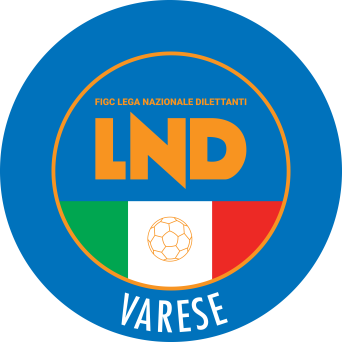 DELEGAZIONE PROVINCIALE DI VARESEV.le Ippodromo, 5921100 VARESETel. 0332 – 235544Sito internet: lombardia.lnd.itEmail: del.varese@lnd.itEmail pec: lndvarese@pec.comitatoregionalelombardia.itEmail Giudice Sportivo pec: giudicevarese@pec.comitatoregionalelombardia.itTelegram: @lndvareseStagione Sportiva 2023/2024Comunicato Ufficiale N° 31 del 29/02/2024Stagione Sportiva 2023/2024Comunicato Ufficiale N° 31 del 29/02/20246624095GALLAN LORENZO26/02/2003ASD ARSAGHESE5262276MOUSTANFI MOHAMMED14/05/1995SSDARL CEDRATESE CALCIO 1985MATRICOLACOGNOME E NOMEDATA DI NASCITASOCIETÀ5139343CHIARION MATTIA10.02.1998ASD VALLEOLONA3745285VITTORIA DANIEL29/06/2015FC LAVENO MOMBELLO3704240ROMEO RICCARDO30/05/2015SC ANTONIANA2826736CALO’ MORGAN06/12/2010USD CASTELLANZESE 1921N°DENOMINAZIONE TORNEOSOCIETÀ ORGANIZZATRICECATEGORIADATA INIZIODATA FINE2473° MEMORIAL ANGELO PERENIGORLA MINORERPC-PA25.04.2408.06.243634443MURARU RICCARDO15/09/2014ASD GALLARATE CALCIO3379816BARBATO DOMENICO28/01/2014ASD GALLARATESE CALCIO2681512GIORGETTI MATTEO16/06/2009ASD UNION VILLA CASSANON°DENOMINAZIONE TORNEOSOCIETÀ ORGANIZZATRICECATEGORIADATA INIZIODATA FINE269VITTORE ANESSIUP GAVIRATE CALCIONE26.05.24       -2713° MEMORIAL SERGIO BINDAASD ISPRA CALCIONP08.06.2409.06.24MATTINAPOMERIGGIOLunedì10,00 – 12,3013,30 – 16,00Martedì10,00 – 12,3013,30 – 16,00Mercoledì10,00 – 12,3013,30 – 16,00GiovedìCHIUSO13,30 – 17,00Venerdì10,00 – 12,3013,30 – 16,00CARRARO SEBASTIANO(EAGLES CARONNO VARESINO) COSTA MATTEO(EAGLES CARONNO VARESINO) GIOPPO MARCO FEDERICO(PONTE TRESA) FRANCESCHETTI MARCO LUCA(FRANCE SPORT) MEZZENZANA DANIELE(CALCIO SAN GIORGIO A.S.D.) DE VINCENTI GIORGIO(FRANCE SPORT) RAIMONDI PAOLO ANGELO(CALCIO SAN GIORGIO A.S.D.) CERRI ALESSANDRO(CALCIO SAN GIORGIO A.S.D.) DOSI LUCA(CAESAR) CADDEO LUCA(CARAVATE) FORMENTIN MATTEO(COAREZZA) ZUCCHETTI ANDREA(CALCIO SAN GIORGIO A.S.D.) CORTI MARCO(BUGUGGIATE) BINDA ALESSANDRO(CAESAR) BIANCHI NICOLO(CALCIO SAN GIORGIO A.S.D.) INFANTINO FABIO(CARAVATE) CALDOGNO LORENZO(CUASSESE) COLELLA RICCARDO(GAZZADA SCHIANNO) CALA ALBERTO(JERAGHESE 1953) DE GREGORIO ANDREA(JERAGHESE 1953) LERCARA ALESSANDRO(ORATORIO DI CUVIO) LONDINO CARMINE(PONTE TRESA) ZOUMBARE SALIF(SOLBIATESE) FAMA ANDREA(TORINO CLUB MARCO PAROLO) PREMOLI LUCA(VALCERESIO A. AUDAX) VITA JONATHAN(VALCERESIO A. AUDAX) CERRONE ANDREA(VIRTUS CANTALUPO) VERONESI LORENZO(BUGUGGIATE) TERENGHI MIRKO(FRANCE SPORT) SARDO JACOPO(ORATORIO DI CUVIO) MARTEGANI SIMONE(ANTONIANA) CECI MATTEO(AURORA INDUNO) COMENTALE ANTONIO(BEATA GIULIANA) PIANTANIDA RICCARDO(BEATA GIULIANA) BRUNO ALESSANDRO(CAESAR) MONCERI FEDERICO(CAESAR) CIZZICO GIORGIO(DON BOSCO) REBECCHI EDOARDO(FRANCE SPORT) BOCCAPERTA CARLO(S.MARCO) PALLAVICINI LUCA(UNION TRE VALLI) AVINCI JACOPO(CENTRO GERBONE) PALUMBO JOSHUA(CENTRO GERBONE) MONA ENRICO(SCHOOL OF SPORT) DE NOVARA CARMINE(CENTRO GERBONE) CRESPI TOMMASO(SCHOOL OF SPORT) GERVASINI STEFANO(A.S.D SUMIRAGHESE) NANI PIETRO(VIGGIU CALCIO 1920) DEGAN MATTIA(A.S.D SUMIRAGHESE) TUTINO MARCO(A.S.D SUMIRAGHESE) GARDONI ALESSIO(CITTIGLIO FOOTBALL CLUB) ALABISO DAVIDE GIOVANNI(CALCIO LONATE POZZOLO) COLOMBO GIOVANNI(AIROLDI) FASANO LUCA(CALCIO LONATE POZZOLO) D AGNANO COSIMO(SCHOOL OF SPORT) LAMPACA MARCO(CALCIO LONATE POZZOLO) BERETTA RICCARDO(ROVELLESE) TUTINO MARCO(A.S.D SUMIRAGHESE) LO PETRONE MARCO(ASD CITTÃ€ DI SAMARATE) CASTANO SAMUELE(AURORA GOLASECCA) NAJEM MOHCINE(AZALEE GALLARATE 1980) BASSO EDOARDO(BREBBIA 2019) GUSSONI SIMONE(BUSTO 81 CALCIO) GIORDANO MATTEO(CONCAGNESE) LAMERA SIMONE(CONCAGNESE) BUSSU DAVIDE(ROVELLESE) FRANZETTI GABRIELE(S.LUIGI ACADEMY VISCONTI) NICORA FILIPPO(TERNATESE CALCIO) COLOMBO ANDREA NICOLO(BORSANESE) LA FORESTA RICCARDO(CASBENO VARESE) PERRI FRANCESCO(CASBENO VARESE) ILIC ALEX(CASPORT) VIZZUSO MATTEO(CEDRATESE CALCIO 1985) AIROLDI DAVIDE(CITTIGLIO FOOTBALL CLUB) BORGHI ANDREA(COGLIATESE) BETTI MATTEO(GORLA MINORE) BUTTI TOMMASO(S.LUIGI ACADEMY VISCONTI) SAGGIO FRANCESCO(VIGGIU CALCIO 1920) BOSIO TOMMASO(VIRTUS BISUSCHIO) Data GaraN° Gior.Squadra 1Squadra 2Data Orig.Ora Var.Ora Orig.Impianto06/03/20245 RNUOVA ABBIATES.MARCO10/02/202419:3015:00Data GaraN° Gior.Squadra 1Squadra 2Data Orig.Ora Var.Ora Orig.Impianto06/03/20245 RLUINO 1910JERAGHESE 195310/02/202419:3016:00Data GaraN° Gior.Squadra 1Squadra 2Data Orig.Ora Var.Ora Orig.Impianto06/03/20245 RCALCIO LONATE POZZOLOBUSTO 81 CALCIO10/02/202420:3015:3006/03/20245 RFC TRADATEUNION ORATORI CASTELLANZA10/02/202420:0017:30Data GaraN° Gior.Squadra 1Squadra 2Data Orig.Ora Var.Ora Orig.Impianto06/03/20245 RCUASSESEBUGUGGIATE10/02/202420:0016:00Data GaraN° Gior.Squadra 1Squadra 2Data Orig.Ora Var.Ora Orig.Impianto09/03/20249 RUNION ORATORI CASTELLANZAS.MARCO18:0017:1513/04/202413 RUNION ORATORI CASTELLANZAAMOR SPORTIVA18:3017:1527/04/202415 RUNION ORATORI CASTELLANZACALCIO LONATE POZZOLO18:3017:15BASSI MASSIMILIANO(LAVENO MOMBELLO) SCIACCA GIANLUCA(BUSTO 81 CALCIO) DIASIO MICHAEL(AURORA INDUNO) BASSI DENNIS(LAVENO MOMBELLO) SANTAGOSTINO GABRIELE(LAVENO MOMBELLO) BADEA DANIELE STEFANO(LUINO 1910) CVETKOVIC ALEKSANDAR(S.MARCO) DRAME BOUBACAR(CALCIO LONATE POZZOLO) TUMMINO DAVIDE(TORINO CLUB MARCO PAROLO) SPADON MANUEL(TORINO CLUB MARCO PAROLO) FIORELLO SEBASTIANO(AMOR SPORTIVA) RUSCU RAFFAELE KEVIN(BUSTO 81 CALCIO) MERZOUG NIZAR(CALCIO LONATE POZZOLO) MORONI MATTEO(CALCIO LONATE POZZOLO) SICILIANO ANDREA(CUASSESE) LOPEZ LORENZO(FRANCE SPORT) DE CARLI SIMONE(GAZZADA SCHIANNO) OMODEI LUCA(JERAGHESE 1953) NKONGO PATRICK(MALNATESE CALCIO) LUZZI CHRISTIAN(TORINO CLUB MARCO PAROLO) COLOMBO LORENZO(AIROLDI) BONZA LORENZO(CALCIO LONATE POZZOLO) FAIELLA GIUSEPPE(JERAGHESE 1953) RUFFATO FILIPPO(MARNATE GORLA CALCIO) Data GaraN° Gior.Squadra 1Squadra 2Data Orig.Ora Var.Ora Orig.Impianto07/03/20243 RFC TRADATESOLBIATESE11/02/202419:3015:00Data GaraN° Gior.Squadra 1Squadra 2Data Orig.Ora Var.Ora Orig.Impianto29/02/20241 ROLIMPIA TRESIANA 2022FRANCE SPORT28/01/202419:0010:00C.S.COMUNALE CREMENAGA VIA XI FEBBRAIO SNC.Data GaraN° Gior.Squadra 1Squadra 2Data Orig.Ora Var.Ora Orig.Impianto06/03/20243 RARDOR A.S.D.AZZURRA MOZZATE11/02/202420:0018:00Data GaraN° Gior.Squadra 1Squadra 2Data Orig.Ora Var.Ora Orig.Impianto05/03/20243 RBODIO BUGUGGIATE ACADEMYVERGIATESE SSDARL11/02/202419:3015:00C.S.COMUNALE-CAMPO N.1 VERGIATE VIA UGUAGLIANZA ANG.PASQUE',60Data GaraN° Gior.Squadra 1Squadra 2Data Orig.Ora Var.Ora Orig.Impianto02/03/20246 RGALLARATE CALCIOTORINO CLUB MARCO PAROLO03/03/202415:3010:00Data GaraN° Gior.Squadra 1Squadra 2Data Orig.Ora Var.Ora Orig.Impianto05/03/20246 RBESNATESEFRANCE SPORT03/03/202419:0010:0012/03/20246 RMALNATESE CALCIOUNION TRE VALLI03/03/202419:3011:15C.S.COMUNALE CUGLIATE FABIASCO VIA TORINO, 8421/03/20246 ROLIMPIA TRESIANA 2022LUINO 191003/03/202419:3010:00C.S.COMUNALE CREMENAGA VIA XI FEBBRAIO SNC.06/04/202410 RBODIO BUGUGGIATE ACADEMYLUINO 191007/04/202415:00C.S.COMUNALE BODIO LOMNAGO VIA MONTE GRAPPA, 9PAVONE VITO(ARNATE A.P.D.) DI STEFANO ALESSANDRO(ARNATE A.P.D.) SULUYAYLAK YAKUP KEREM(ARNATE A.P.D.) BOATO MARCO(GORLA MINORE) COLOMBO GIACOMO(GORLA MINORE) MESSORI DAVIDE(GORLA MINORE) AMANKWAH EMMANUEL(GALLARATE CALCIO) CONCA SAMUELE(MARNATE GORLA CALCIO) BREGANI CARLO(UNION TRE VALLI) TRONU RICCARDO(AZZURRA MOZZATE) GIURA CHRISTIAN(LONATE CEPPINO A.S.D.) STELLA RICCARDO(TORINO CLUB MARCO PAROLO) Data GaraN° Gior.Squadra 1Squadra 2Data Orig.Ora Var.Ora Orig.Impianto07/03/20243 RNUOVA ABBIATECALCIO BOSTO SQ.B11/02/202419:3010:00Data GaraN° Gior.Squadra 1Squadra 2Data Orig.Ora Var.Ora Orig.Impianto29/02/20243 RUNION TRE VALLICERESIUM BISUSTUM11/02/202420:0010:00C.S.COMUNALE CUGLIATE FABIASCO VIA TORINO, 84Data GaraN° Gior.Squadra 1Squadra 2Data Orig.Ora Var.Ora Orig.Impianto04/03/20246 RANTONIANABUSTO 81 CALCIO03/03/202419:3011:0004/03/20246 RCALCIO BOSTO SQ.BGALLARATE CALCIO03/03/202420:0011:15BRAMUCCI MATTIA(VALCERESIO A. AUDAX) PARAGLIOLA VINCENZO(S.MARCO) FERRARO FRANCESCO(S.MARCO) MARCELLO LUCA(CERESIUM BISUSTUM) LORENZONI DAVIDE(CALCIO BOSTO) SHTYLLZAJ KLEVIS(S.MARCO) BAHLOULI YASSIR(GALLARATE CALCIO) SABETTA MARCO(SCHOOL OF SPORT) POZZI FABIO(S.MARCO) Data GaraN° Gior.Squadra 1Squadra 2Data Orig.Ora Var.Ora Orig.Impianto04/03/20243 RORATORIO DI CUVIOLUINO 191011/02/202420:3015:30C.S. COMUNALE VIA SCIRLAGO CITTIGLIO07/03/20243 RSAN MICHELE CALCIOCANTELLO BELFORTESE SQ.B11/02/202415:00Data GaraN° Gior.Squadra 1Squadra 2Data Orig.Ora Var.Ora Orig.Impianto07/03/20243 RS.LUIGI ACADEMY VISCONTITAINO11/02/202419:3017:00Data GaraN° Gior.Squadra 1Squadra 2Data Orig.Ora Var.Ora Orig.Impianto06/03/20243 RCERESIUM BISUSTUMMALNATESE CALCIO11/02/202419:0010:00CAMPO SPORTIVO COMUNALE BISUSCHIO VIA BONVICINI07/03/20243 RUNION TRE VALLIACCADEMIA VARESE11/02/202420:0015:30C.S.COMUNALE CUGLIATE FABIASCO VIA TORINO, 84Data GaraN° Gior.Squadra 1Squadra 2Data Orig.Ora Var.Ora Orig.Impianto06/03/20243 RJERAGHESE 1953ANTONIANA11/02/202420:1515:00C.S.COMUNALE (E.A.) GALLARATE VIA MONTELLO N.74Data GaraN° Gior.Squadra 1Squadra 2Data Orig.Ora Var.Ora Orig.Impianto07/03/20243 REAGLES CARONNO VARESINOCANTELLO BELFORTESE11/02/202416:0015:00Data GaraN° Gior.Squadra 1Squadra 2Data Orig.Ora Var.Ora Orig.Impianto03/03/20246 RACCADEMIA VARESEARSAGHESE SQ.B10:3009:00CENTRO SPORTIVO COMUNALE VARESE-CALCINATE DEGLI ORIGONI VIA VALLE LUNA 109/03/20247 RCARAVATEVALCERESIO A. AUDAX10/03/202416:0015:00C.S.COMUNALE CARAVATE VIA CAMPO SPORTIVO N.109/03/20247 RUNION TRE VALLIORATORIO DI CUVIO10/03/202418:0015:30C.S.COMUNALE CUGLIATE FABIASCO VIA TORINO, 84Data GaraN° Gior.Squadra 1Squadra 2Data Orig.Ora Var.Ora Orig.Impianto03/03/20246 RAIROLDIJERAGHESE 195310:0019/03/20248 RARDOR A.S.D.AIROLDI17/03/202420:0010:00Data GaraN° Gior.Squadra 1Squadra 2Data Orig.Ora Var.Ora Orig.Impianto02/03/20246 RVICTORIA S.F.CANTELLO BELFORTESE03/03/202417:0010:3006/03/20246 RARSAGHESEMORAZZONE02/03/202419:3017:30BORGHI SIMONE(NUOVA ABBIATE) BETTO LUCA(NUOVA ABBIATE) CASTIGLIONI GABRIELE(NUOVA ABBIATE) CERIANI MATTIA(NUOVA ABBIATE) BRONZI TOMMASO(CANTELLO BELFORTESE SQ.B) BORGHI FRANCESCO(MORAZZONE) PIN RICCARDO(SCHOOL OF SPORT) CIARDIELLO ANTONIO(ORATORIO DI CUVIO) MARCHETTI LEONARDO(ANTONIANA) IELMINI RICCARDO(VICTORIA S.F.) Data GaraN° Gior.Squadra 1Squadra 2Data Orig.Ora Var.Ora Orig.Impianto13/03/20243 RCARIOCA A.S.D.GORLA MINORE11/02/202419:3010:30Data GaraN° Gior.Squadra 1Squadra 2Data Orig.Ora Var.Ora Orig.Impianto28/02/20243 RISPRA CALCIOGERMIGNAGA CALCIO11/02/202419:3010:00CENTRO SPORT.COMUNALE N.1 ISPRA PIAZZALE OLIMPIAData GaraN° Gior.Squadra 1Squadra 2Data Orig.Ora Var.Ora Orig.Impianto28/02/20243 RARDOR A.S.D.MARNATE GORLA CALCIO11/02/202420:0010:00Data GaraN° Gior.Squadra 1Squadra 2Data Orig.Ora Var.Ora Orig.Impianto28/02/20243 RVICTORIA S.F.TORINO CLUB MARCO PAROLO11/02/202419:0017:3006/03/20243 RSOMMESE 1920ISPRA CALCIO SQ.B11/02/202420:0017:15Data GaraN° Gior.Squadra 1Squadra 2Data Orig.Ora Var.Ora Orig.Impianto01/03/20246 RACCADEMIA VARESEISPRA CALCIO03/03/202420:0014:3020/03/20246 RCERESIUM BISUSTUMAURORA INDUNO03/03/202418:3010:00CAMPO SPORTIVO COMUNALE BISUSCHIO VIA BONVICINIData GaraN° Gior.Squadra 1Squadra 2Data Orig.Ora Var.Ora Orig.Impianto02/03/20246 RACCADEMIA VARESE SQ.BCISTELLUM 201603/03/202415:0016:1524/04/202413 RMARNATE GORLA CALCIOCALCIO BOSTO SQ.B28/04/202419:0010:00C.S.COMUNALE MARNATE NIZZOLINA VIA DON PAOLO SCAZZOSI,186Data GaraN° Gior.Squadra 1Squadra 2Data Orig.Ora Var.Ora Orig.Impianto02/03/20246 RBESNATESESOMMESE 192003/03/202414:1516:0006/03/20241 RAMOR SPORTIVA SQ.BBESNATESE28/01/202420:0009:15COMUNALE "CASSINA FERRARA" N.2 SARONNO VIA TRENTOLACALENDOLA SAMUELE(BESNATESE) BANFI DAVIDE(CALCIO BOSTO SQ.B) BONA SALVATORE(CISTELLUM 2016) DALSENO GIOVANNI(ACCADEMIA VARESE) MISCHIATTI DAVIDE(BESNATESE) TONIAZZO CHRISTIAN(VERGIATESE SSDARL) SPERANDEO MANUEL GIOVANNI(MORAZZONE) CHICCOLI ALESSANDRO(S.MARCO) SALA ANDREA(MORAZZONE SQ.B) PITTARI GABRIEL(TORINO CLUB MARCO PAROLO) Data GaraN° Gior.Squadra 1Squadra 2Data Orig.Ora Var.Ora Orig.Impianto02/03/20241 ASESTESE CALCIOANTONIANA15:30C.S.COMUNALE - CAMPO N.1 BUSTO ARSIZIO VIA CA'BIANCA, 44Data GaraN° Gior.Squadra 1Squadra 2Data Orig.Ora Var.Ora Orig.Impianto06/03/20241 ASUPER JOLLY TRADATEGAVIRATE CALCIO02/03/202418:4515:30C.S.PARROCCHIALE TRADATE VIA ROMA SNCData GaraN° Gior.Squadra 1Squadra 2Data Orig.Ora Var.Ora Orig.Impianto02/03/20241 ACARONNESE S.S.D.AR.L.AIROLDI14:30C.S. PARROCCHIALE DI ORIGGIO ORIGGIO VIA PIANTANIDA 25Data GaraN° Gior.Squadra 1Squadra 2Data Orig.Ora Var.Ora Orig.Impianto02/03/20241 AACCADEMIA VARESESESTESE CALCIO14:00C.S.COMUNALE SESTO CALENDE VIA LOMBARDIA SNCSOROR AIMAN(BUSTO 81 CALCIO) SOROR ABDALLAH(BUSTO 81 CALCIO) 